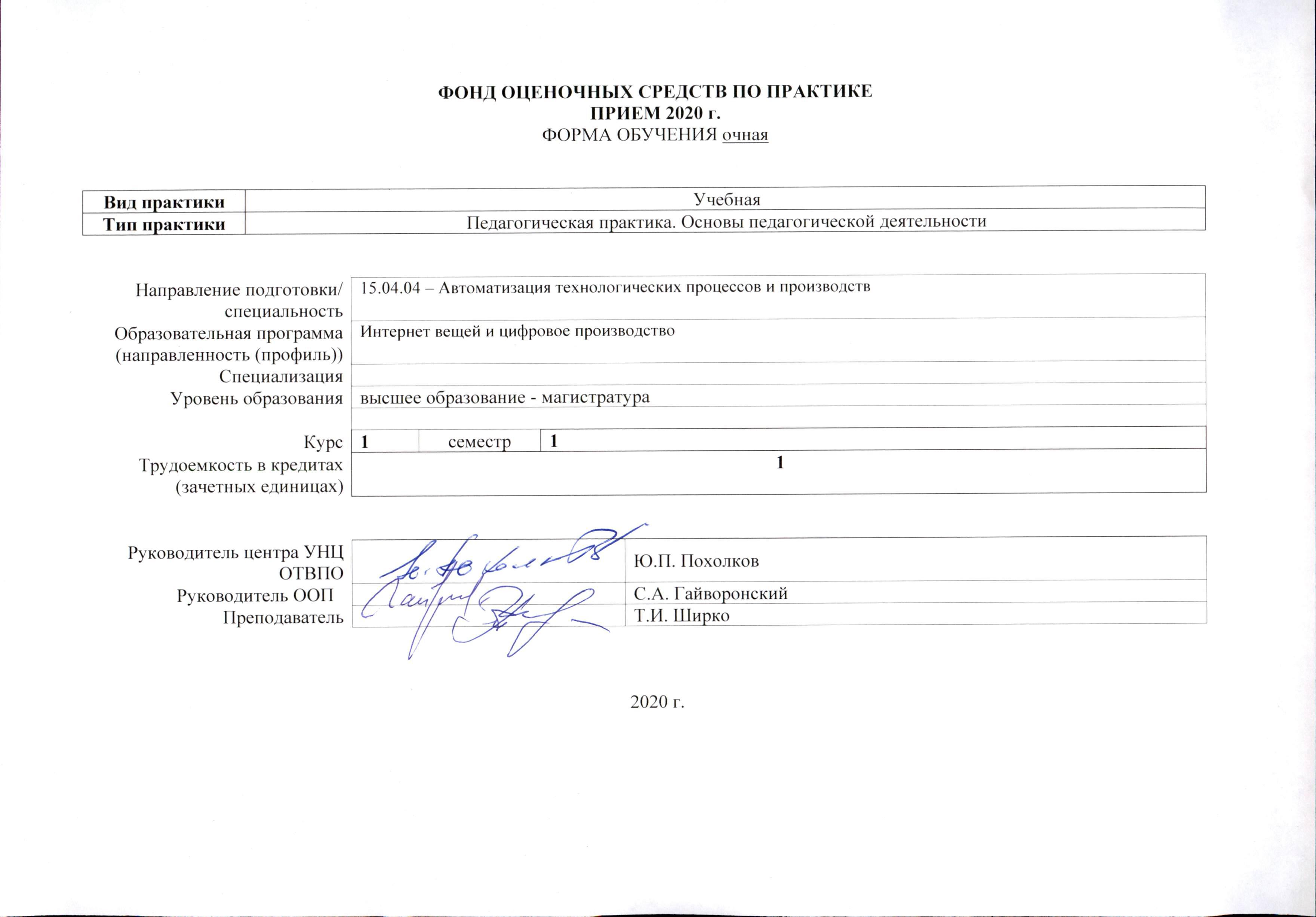 Роль практики в формировании компетенций выпускника:Показатели и методы оцениванияШкала оцениванияПорядок организации оценивания результатов обучения в университете регламентируется отдельным локальным нормативным актом – «Система оценивания результатов обучения в Томском политехническом университете (Система оценивания)» (в действующей редакции). Используется балльно-рейтинговая система оценивания результатов обучения. Итоговая оценка (традиционная и литерная) по видам учебной деятельности (изучение дисциплин, УИРС, НИРС, курсовое проектирование, практики) определяется суммой баллов по результатам текущего контроля и промежуточной аттестации (итоговая рейтинговая оценка -  максимум 100 баллов).  Шкала для оценочных мероприятий и дифференцированного зачета / зачетаПеречень типовых заданий Методические указания по процедуре оцениванияКод компетенцииНаименование компетенцииСоставляющие результатов обученияСоставляющие результатов обученияКод компетенцииНаименование компетенцииКодНаименованиеУК(У)-1способен осуществлять критический анализ проблемных ситуаций на основе системного подхода, вырабатывать стратегию действийУК(У)-1.В4Опытом осуществления поиска, критического анализа и синтеза информацииУК(У)-1способен осуществлять критический анализ проблемных ситуаций на основе системного подхода, вырабатывать стратегию действийУК(У)-1.У4Осуществлять поиск, критический анализ и синтез информации, применять системный подход для решения поставленных задачУК(У)-1способен осуществлять критический анализ проблемных ситуаций на основе системного подхода, вырабатывать стратегию действийУК(У)-1.З4Методику поиска, анализа и синтеза информацииПланируемые результаты обучения при прохождении практикиПланируемые результаты обучения при прохождении практикиКод контролируемой компетенции(или ее части) Наименованиеразделов (этапов) практикиМетоды оценивания (оценочные мероприятия)КодНаименованиеКод контролируемой компетенции(или ее части) Наименованиеразделов (этапов) практикиМетоды оценивания (оценочные мероприятия)РД1Воспроизведение основных понятий и категорий педагогики, структуры и видов педагогической деятельностиУК(У)-1Общие вопросы педагогической деятельности в высшей школе. Эффективность процесса обученияОценка компетенций преподавателяЗащита проекта (отчетов по заданиям на практику, экспертная оценка руководителя практики)РД2Планирование продуктивной познавательной деятельности студентов на занятияхУК(У)-1Общие вопросы педагогической деятельности в высшей школе. Эффективность процесса обучения.Анализ педагогической ситуацииЗащита проекта (отчетов по заданиям на практику, экспертная оценка руководителя практикиРД3Определение компетентностно-ориентированные целевых установок учебного занятия и планирование результатов обученияУК(У)-1Теория и практика обучения. Проектирование учебной деятельности.Сценарий учебного занятия по дисциплине Защита проекта (отчетов по заданиям на практику, экспертная оценка руководителя практикиРД4Применение современных педагогических подходов и технологий к анализу и конструированию учебных занятийУК(У)-1Педагогические технологии. Формы, методы и средства обучения. Анализ и моделирование учебных занятий.Сценарий учебного занятия по дисциплине Защита проекта (отчетов по заданиям на практику, экспертная оценка руководителя практикиРД5Разработка учебно-методических и диагностических материалов для оценки достигнутых результатов обученияУК(У)-1Современные средства оценивания. Конструирование учебного занятия: разработка диагностических материалов для оценки достигнутых результатов обучения.Сценарий учебного занятия по дисциплине Защита проекта (отчетов по заданиям на практику, экспертная оценка руководителя практикиРД6Выбор методов и средств обучения, обеспечивающих достижение запланированных результатовУК(У)-1Современные средства оценивания. Конструирование учебного занятия: разработка диагностических материалов для оценки достигнутых результатов обучения.Сценарий учебного занятия по дисциплине Защита проекта (отчетов по заданиям на практику, экспертная оценка руководителя практикиСтепень сформированности результатов обученияБаллСоответствие традиционной оценкеСоответствие традиционной оценкеОпределение оценки90% ÷ 100%90 ÷ 100«Отлично»«Зачтено»Отличное понимание, всесторонние знания, отличные умения и владение опытом практической деятельности, необходимые результаты обучения сформированы, их качество оценено количеством баллов, близким к максимальному70% ÷ 89%70 ÷ 89«Хорошо»«Зачтено»Достаточно полное понимание, хорошие знания, умения и владение опытом практической деятельности, необходимые результаты обучения сформированы, качество ни одной из них не оценено минимальным количеством баллов55% ÷ 69%55 ÷ 69«Удовл.»«Зачтено»Приемлемое понимание, удовлетворительные знания, умения и владение опытом практической деятельности, необходимые результаты обучения сформированы, качество некоторых из них оценено минимальным количеством баллов0% ÷ 54%0 ÷ 54«Неудовл.»«Не зачтено»Результаты обучения не соответствуют минимально достаточным требованиямОценочные мероприятияПримеры типовых контрольных заданийПримеры типовых контрольных заданийПримеры типовых контрольных заданийПримеры типовых контрольных заданийЛекцияПример вопроса из Лекции № 3 «Методы обучения»I. Соотнесите общедидактические методы обучения с их конкретным содержанием:                   Вопрос:                                                    Ответ:1. репродуктивный метод                     повествовательное изложение2. операционный метод                         операционный метод3. поисковый метод                                поисковый метод4. исследовательский метод                  исследовательский методПример вопрос из Лекции № 4. «Оценивание результатов обучения»II. Установите соответствие между формами и целями контроля                   Вопрос:                                                      Ответ:1. диагностическое оценивание                assessment for learning 2. формирующее оценивание                    assessment as learning 3. суммирующее оценивание                    assessment of learningПример вопроса из Лекции № 3 «Методы обучения»I. Соотнесите общедидактические методы обучения с их конкретным содержанием:                   Вопрос:                                                    Ответ:1. репродуктивный метод                     повествовательное изложение2. операционный метод                         операционный метод3. поисковый метод                                поисковый метод4. исследовательский метод                  исследовательский методПример вопрос из Лекции № 4. «Оценивание результатов обучения»II. Установите соответствие между формами и целями контроля                   Вопрос:                                                      Ответ:1. диагностическое оценивание                assessment for learning 2. формирующее оценивание                    assessment as learning 3. суммирующее оценивание                    assessment of learningПример вопроса из Лекции № 3 «Методы обучения»I. Соотнесите общедидактические методы обучения с их конкретным содержанием:                   Вопрос:                                                    Ответ:1. репродуктивный метод                     повествовательное изложение2. операционный метод                         операционный метод3. поисковый метод                                поисковый метод4. исследовательский метод                  исследовательский методПример вопрос из Лекции № 4. «Оценивание результатов обучения»II. Установите соответствие между формами и целями контроля                   Вопрос:                                                      Ответ:1. диагностическое оценивание                assessment for learning 2. формирующее оценивание                    assessment as learning 3. суммирующее оценивание                    assessment of learningПример вопроса из Лекции № 3 «Методы обучения»I. Соотнесите общедидактические методы обучения с их конкретным содержанием:                   Вопрос:                                                    Ответ:1. репродуктивный метод                     повествовательное изложение2. операционный метод                         операционный метод3. поисковый метод                                поисковый метод4. исследовательский метод                  исследовательский методПример вопрос из Лекции № 4. «Оценивание результатов обучения»II. Установите соответствие между формами и целями контроля                   Вопрос:                                                      Ответ:1. диагностическое оценивание                assessment for learning 2. формирующее оценивание                    assessment as learning 3. суммирующее оценивание                    assessment of learningТест I. Установите соответствие между принципами дидактики и их характеристиками1. активизация чувственного опыта учащихся - наглядность2. учет предшествующей подготовки (обучение на основе опыта) - систематичность и последовательность3. дифференциация обучения по направлениям подготовки - политехнизм и профессиональная направленность4. соответствие учебного материала уровню современной науки – научностьII. Примеры учебной деятельности, характерные для личностно-ориентированного подхода. Выберите один или несколько ответов:1. взаимооценка студентов (верно)2. презентация преподавателя (верно)3. деловая игра (верно)4. лекция (неверно)5. презентация студентов (неверно)I. Установите соответствие между принципами дидактики и их характеристиками1. активизация чувственного опыта учащихся - наглядность2. учет предшествующей подготовки (обучение на основе опыта) - систематичность и последовательность3. дифференциация обучения по направлениям подготовки - политехнизм и профессиональная направленность4. соответствие учебного материала уровню современной науки – научностьII. Примеры учебной деятельности, характерные для личностно-ориентированного подхода. Выберите один или несколько ответов:1. взаимооценка студентов (верно)2. презентация преподавателя (верно)3. деловая игра (верно)4. лекция (неверно)5. презентация студентов (неверно)I. Установите соответствие между принципами дидактики и их характеристиками1. активизация чувственного опыта учащихся - наглядность2. учет предшествующей подготовки (обучение на основе опыта) - систематичность и последовательность3. дифференциация обучения по направлениям подготовки - политехнизм и профессиональная направленность4. соответствие учебного материала уровню современной науки – научностьII. Примеры учебной деятельности, характерные для личностно-ориентированного подхода. Выберите один или несколько ответов:1. взаимооценка студентов (верно)2. презентация преподавателя (верно)3. деловая игра (верно)4. лекция (неверно)5. презентация студентов (неверно)I. Установите соответствие между принципами дидактики и их характеристиками1. активизация чувственного опыта учащихся - наглядность2. учет предшествующей подготовки (обучение на основе опыта) - систематичность и последовательность3. дифференциация обучения по направлениям подготовки - политехнизм и профессиональная направленность4. соответствие учебного материала уровню современной науки – научностьII. Примеры учебной деятельности, характерные для личностно-ориентированного подхода. Выберите один или несколько ответов:1. взаимооценка студентов (верно)2. презентация преподавателя (верно)3. деловая игра (верно)4. лекция (неверно)5. презентация студентов (неверно)Форум «Анализ педагогической ситуации»Анализ выполнятся в виде презентации.Примерная структура:1.Слайд: Выбор педагогической ситуации. В качестве объекта анализа педагогической ситуации был выбран фрагмент фильма… ссылка на фильм.2. Слайд: Описание ситуации, выявление её особенностей3. Слайд: Форма обучения. 4. Слайд:  Вид учебного занятия5. Слайд: Цели и результаты обучения6. Слайд: Методы и средства обучения7. Слайд: Компетенции преподавателя8. Слайд:  Стиль общения9. Слайд: Список литературы.Анализ выполнятся в виде презентации.Примерная структура:1.Слайд: Выбор педагогической ситуации. В качестве объекта анализа педагогической ситуации был выбран фрагмент фильма… ссылка на фильм.2. Слайд: Описание ситуации, выявление её особенностей3. Слайд: Форма обучения. 4. Слайд:  Вид учебного занятия5. Слайд: Цели и результаты обучения6. Слайд: Методы и средства обучения7. Слайд: Компетенции преподавателя8. Слайд:  Стиль общения9. Слайд: Список литературы.Анализ выполнятся в виде презентации.Примерная структура:1.Слайд: Выбор педагогической ситуации. В качестве объекта анализа педагогической ситуации был выбран фрагмент фильма… ссылка на фильм.2. Слайд: Описание ситуации, выявление её особенностей3. Слайд: Форма обучения. 4. Слайд:  Вид учебного занятия5. Слайд: Цели и результаты обучения6. Слайд: Методы и средства обучения7. Слайд: Компетенции преподавателя8. Слайд:  Стиль общения9. Слайд: Список литературы.Анализ выполнятся в виде презентации.Примерная структура:1.Слайд: Выбор педагогической ситуации. В качестве объекта анализа педагогической ситуации был выбран фрагмент фильма… ссылка на фильм.2. Слайд: Описание ситуации, выявление её особенностей3. Слайд: Форма обучения. 4. Слайд:  Вид учебного занятия5. Слайд: Цели и результаты обучения6. Слайд: Методы и средства обучения7. Слайд: Компетенции преподавателя8. Слайд:  Стиль общения9. Слайд: Список литературы.ИДЗ «Оценка компетенций преподавателя»Перечень необходимых компетенцийТребуемый уровень развития компетенций преподавателяОценка реального уровня развития компетенций(средний уровень группы)ИДЗ «Оценка компетенций преподавателя»Профессиональные (дисциплинарные) знанияШирокий научный кругозорГлубокое знание предмета обученияНаличие профессиональных педагогических знаний и уменийПонимание задач преподавателяВысокий5ИДЗ «Оценка компетенций преподавателя»Личностные качестваСпособность индивидуализировать образовательный процессСпособность превращать учебную задачу в личностно значимуюВысокий4ИДЗ «Оценка компетенций преподавателя»Межличностные компетенцииУмение контактировать с людьмиУмение организовать коллективную учебную и научную деятельностьВысокий3ИДЗ «Оценка компетенций преподавателя»Навыки создания продуктов, процессов и системСпособность вести самостоятельный поиск информацииСпособность разработать образовательную программу, выбрать учебники и учебные комплектыВысокий4ИДЗ «Оценка компетенций преподавателя»МероприятиеНеобходимые ресурсыОжидаемый результатИДЗ «Оценка компетенций преподавателя»СамообразованиеБиблиотека, интернетРазбор вопросов, исключение неясностейИДЗ «Оценка компетенций преподавателя»Повышение квалификацииМатериальные, финансовые и организационные затратыУмение группы применять полученные знания на практикеИДЗ «Оценка компетенций преподавателя»Лекции, семинары, тренингиМатериальные, финансовые затратыУсвоение группой знаний, изученных по изложенному материалуИДЗ «Оценка компетенций преподавателя»Участие в конференцииНаписание работы, следовательно, умственная деятельностьСеминар «Сценарий учебного занятия дисциплины»Защита отчета (проекта) по практикеПримерный перечень контрольных вопросов:1. Объясните, каким образом Вы осуществляли декомпозицию целей обучения?2. Какую Вы видите взаимосвязь между целями и результатами обучения?3. Как Вы соотносили результаты обучения  и предлагаемую Вами для использования педагогическую технологию?Примерный перечень контрольных вопросов:1. Объясните, каким образом Вы осуществляли декомпозицию целей обучения?2. Какую Вы видите взаимосвязь между целями и результатами обучения?3. Как Вы соотносили результаты обучения  и предлагаемую Вами для использования педагогическую технологию?Примерный перечень контрольных вопросов:1. Объясните, каким образом Вы осуществляли декомпозицию целей обучения?2. Какую Вы видите взаимосвязь между целями и результатами обучения?3. Как Вы соотносили результаты обучения  и предлагаемую Вами для использования педагогическую технологию?Экспертная оценка руководителя практики от обеспечивающего подразделения ТПУОтзыв по стандартной форме (на основании результатов работы, отраженных в Дневнике практики и Отчете по практике)Отзыв по стандартной форме (на основании результатов работы, отраженных в Дневнике практики и Отчете по практике)Отзыв по стандартной форме (на основании результатов работы, отраженных в Дневнике практики и Отчете по практике)Оценочные мероприятияПроцедура проведения оценочного мероприятия и необходимые методические указания1.ЛекцияКаждый раздел курса включает в себя несколько лекций, которые представляют собой в совокупности одну тему лекции. Т.е., одна большая лекция разбита на несколько. Это сделано специально, для того, чтобы не утомлять студента неоправданно большими объемами материала, требующего восприятия с экрана. В каждой лекции содержатся вопросы (тип вопроса – «на соответствие»), требующие ответа. Т.е. необходимо при ответе на вопросы сопоставить элементы в двух столбцах (в 1 столбце – вопрос, в другом – ответ). Количество элементов в каждом столбце не обязательно должно быть равным, потому можно повторно использовать ответы и добавлять несоответствующие варианты ответов. За каждую лекцию предусмотрено индивидуальное количество баллов в зависимости от количества вопросов и степени их сложности. Таким образом, параметры оценки лекции включают в себя:Количество вопросов;Степень сложности вопроса;Корректный ответ на вопрос;Количество совпадений вопроса и ответа (т.к. вопрос на соответствие);2Тест Электронный курс включает в себя 4 теста, которые соответствуют четырем темам лекций. Каждый тест содержит 5 или 6 вопросов. Типы вопросов: вложенный ответ; на соответствие; перетащить на изображение; множественный выбор и т.д. Тесты  можно  использовать  также как  инструмент  тренировки и самоконтроля.Параметры оценки теста включают:Корректный ответ на вопрос;Ответ дан все вопросы;В случае ответа на вопрос типа «на соответствие», оценка зависит от количества верных сопоставлений вопросов и ответа.3.Форум «Анализ педагогической ситуации»Задание состоит из нескольких этапов:1. Изучить теоретический материал по темам "Показатели и критерии профессионализма преподавателя", "Методы обучения", "Цели и результаты обучения".2. Выберите видеофрагмент педагогического процесса, соответствующий требованиям: Любой источник (кинофильмы, YouTube…)Конкретный педагог и обучающиесяДлительность до 5 минутСоблюдение норм морали, этики и права3. Подготовить презентацию, содержащую анализ педагогической ситуации: форма обучения и вид учебного занятия; цели и результаты обучения; методы и средства обучения; компетенции преподавателя, стиль педагогического общения, педагогический подход. При выполнении задания рекомендуется учитывать критерии оценивания. Обязательно укажите источники информации (литературу, интернет-ресурсы), которые вы использовали при выполнении задания.4. Загрузить выполненное задание в форум, добавив новую тему для обсуждения. В поле "тема" укажите наименование сюжета. В поле "содержание" укажите Ф.И.О. студентов, выполнивших задание, номер группы, загрузите файл с выполненным заданием. Обязательно укажите ссылку на видео, при необходимости обозначив конкретное время фрагмента. Выберите сообщение другой группы и оцените выполненное ими задание в соответствии с предложенными критериями.  Результаты оценивания (заполненную схему оценивания, комментарии и рекомендации) оставьте в форуме, ответив на соответствующее сообщение. Для оценивания следует выбирать работы, которые еще не были оценены.Таким образом, параметры оценки форума включают в себя:Определение целей и результатов обучения;Определение методов и средств обучения;Оценка педагога;Качество оформления и представления материала.4.ИДЗ «Оценка компетенций преподавателя»Задание состоит из нескольких этапов:1. Заполнить таблицу «Перечень компетенций преподавателя»:2.  В группах (2-3 чел., можно одному (по желанию) сформулируйте список компетенций, необходимых  преподавателю для качественного обеспечения дисциплины, по которой вы разработали сценарий учебного занятия. Используйте классификацию компетенций CDIO Syllabus.3. Определить, какой уровень развития той или иной компетенции необходим преподавателю для качественной реализации выбранной дисциплины. Оценку требуемого уровня развития компетенций произведите по шкале от 1 до 5 в соответствии с предлагаемой схемой.4. Оценить уровень развития указанных вами компетенций у членов группы, проведя самооценку по пятибалльной шкале в соответствии с предлагаемой схемой.5. По результатам самооценки определите направления повышения квалификации членов группы. Укажите мероприятия по повышению квалификации, необходимые ресурсы, ожидаемые результаты.6. Загрузить отчет о выполнении задания.Задание оценивается преподавателем по следующим критериям:Четкость формулировок компетенций преподавателя, их соответствие тематике дисциплины.Корректность распределения компетенций по категориям.Проработанность и обоснованность плана развития компетенций.Соответствие плана развития компетенций результатам самооценки компетенций группы.5.Семинар «Сценарий учебного занятия дисциплины»Задание нацелено на отработку умений формулировать результаты обучения по занятию с учетом планируемых результатов обучения по дисциплине, ООП; разрабатывать оценивающие мероприятия и критерии успеваемости, позволяющие оценить достижение запланированных результатов обучения; адаптировать различные педагогические технологии к преподаваемой дисциплине.В ходе выполнения задания предстоит:Разработать сценарий по выбранной дисциплине в соответствии с предложенным шаблоном.Загрузить сценарий в элемент курса "Семинар".Оценить работы 2 студентов установленные срокиЗадание оценивается и преподавателем и студентом по следующим критериям:Контекст занятия;Стратегические и тактические цели;Результаты обучения;Оценивающие мероприятия;Критерии успеваемости;Риски;Методы и технологии обучения;Средства обучения;Технологическая карта;Оформление и стиль изложения.6.Экспертная оценка руководителя практики от обеспечивающего подразделения ТПУРуководитель практики от ТПУ проводит оценивание на основании отчетов по выполненным заданиям:соответствие отчета о практике по структуре и содержанию требованиям Программы практики;выполнение индивидуального задания практики в полном объеме;степень соответствия выполненных работ содержанию заявленных компетенций в Программе практики;четкость и техническая правильность оформления отчета и дневника практики. дополнительно для отчета в форме эссе: грамотность, раскрытие темы, глубина проработки, использование дополнительной литературы и нормативных документов, демонстрационные материалы.Результат оценивания: руководитель практики от ТПУ делает выводы о степени сформированности результатов обучения в Дневнике обучающегося по практике - отзыв руководителя практики от обеспечивающего подразделения ТПУ7.Защита отчета (проекта) по практикеОценивание проводит комиссия по защите практики, в количестве не менее двух человек, в т.ч. руководитель практики от ТПУНа защите:обучающийся предъявляет комиссии дневник практики и делает краткое сообщение, сопровождаемое показом демонстрационных материалов;члены комиссии задают обучающемуся вопросы и заслушивают ответы;могут быть заданы теоретические и практические вопросы по представленным материалам и практике в целом;члены комиссии оценивают выполненную работу и ответы на вопросы  в соответствии с критериями в п.3.Защита проходит в публичной форме.По итогам защиты комиссия делает выводы о степени сформированности результатов обучения в аттестационном листе практики. 